Publicado en España el 24/04/2017 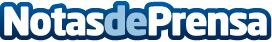 La rebaja prevista para el alquiler del contador de gas supondrá 8 euros menos al añoLa medida, que afectaría a casi 7 millones de consumidores, oscilaría entre el 16% y el 76,6%Datos de contacto:Pura de RojasALLEGRA COMUNICACION91 434 82 29Nota de prensa publicada en: https://www.notasdeprensa.es/la-rebaja-prevista-para-el-alquiler-del_1 Categorias: Consumo Otras Industrias http://www.notasdeprensa.es